Example of counting in thirds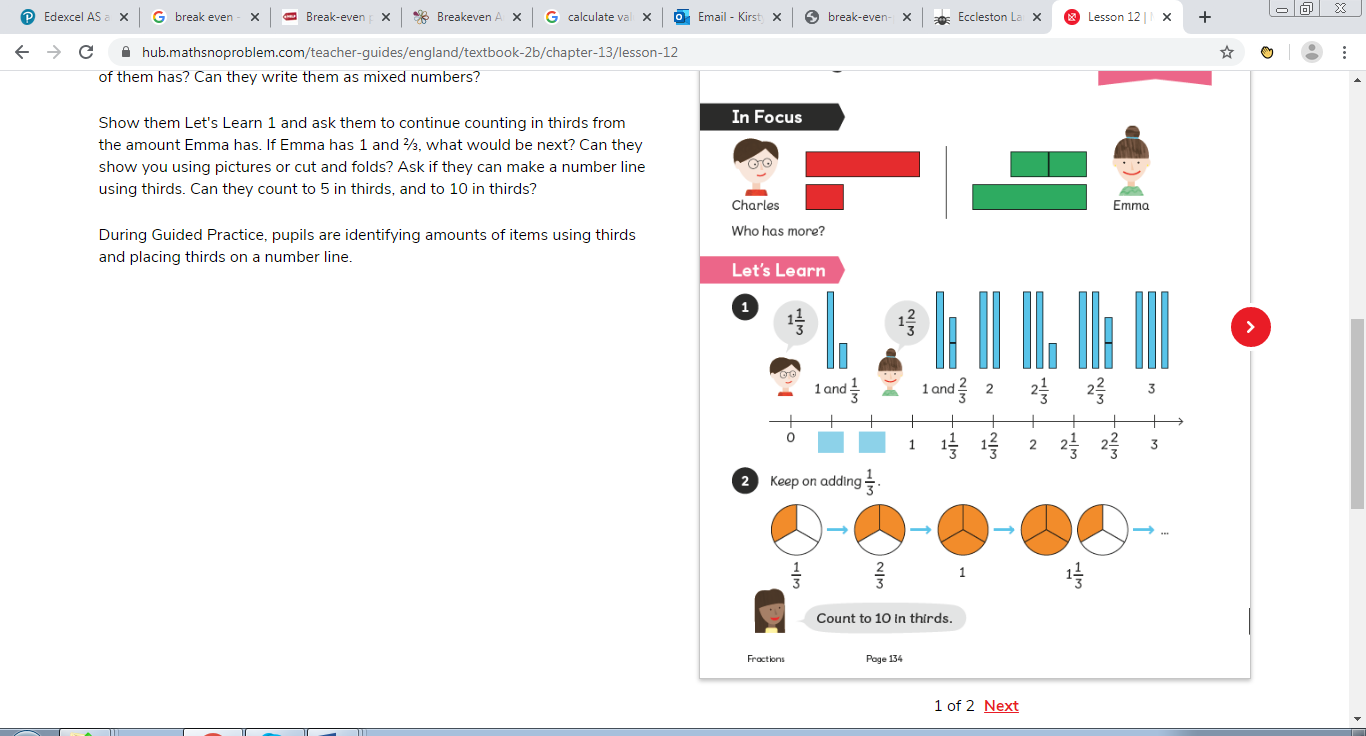 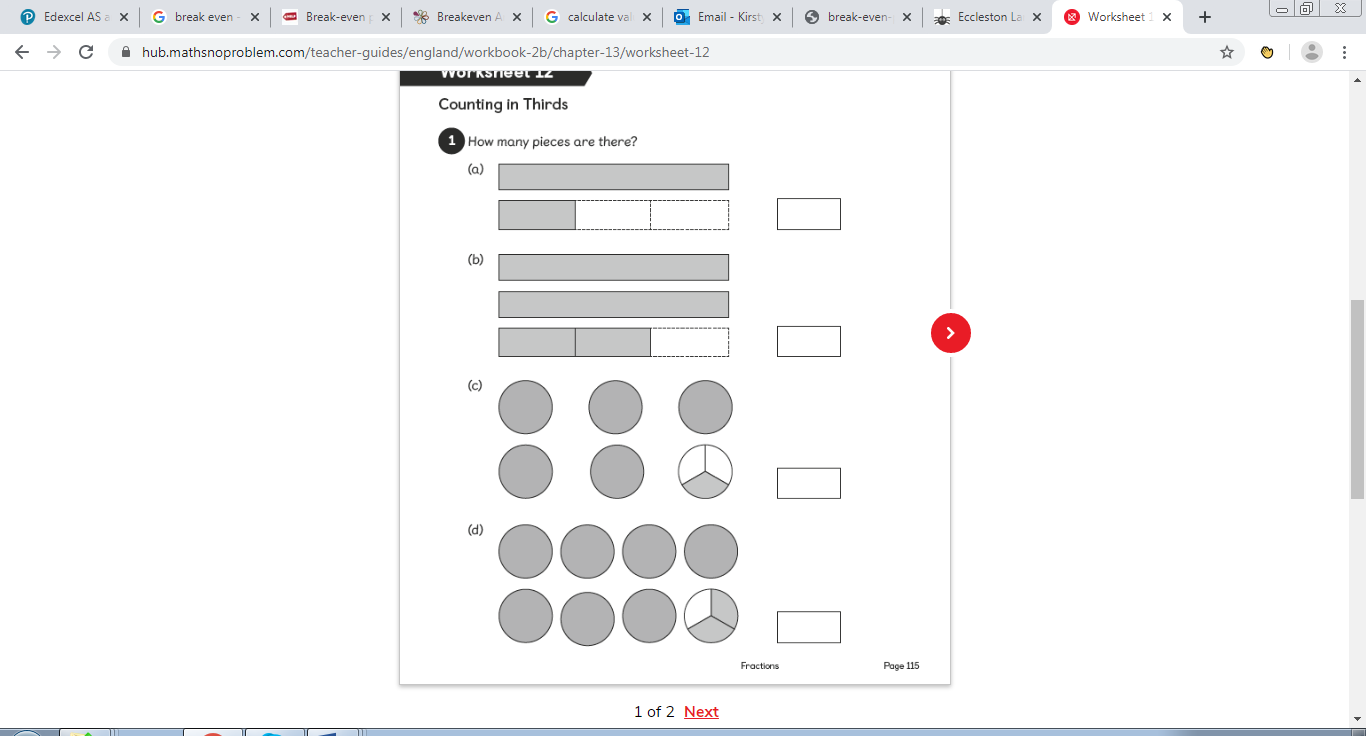 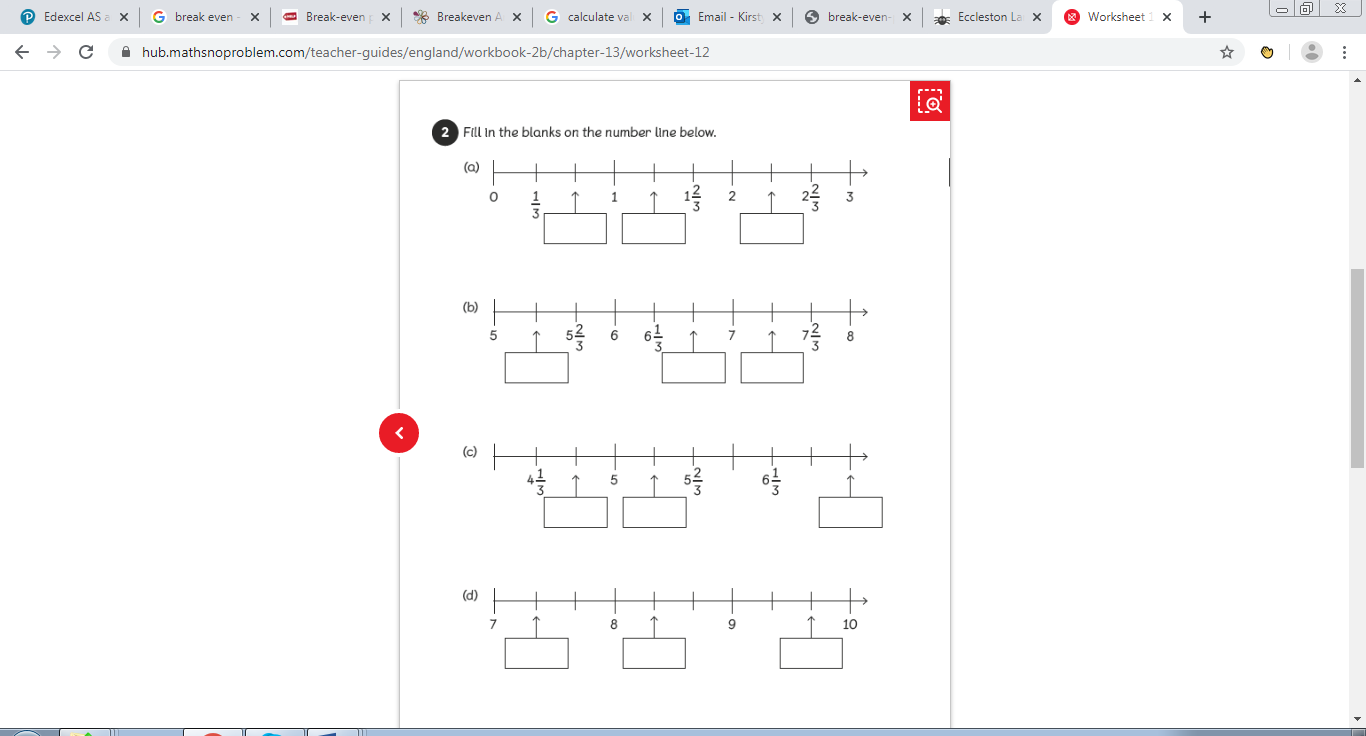 